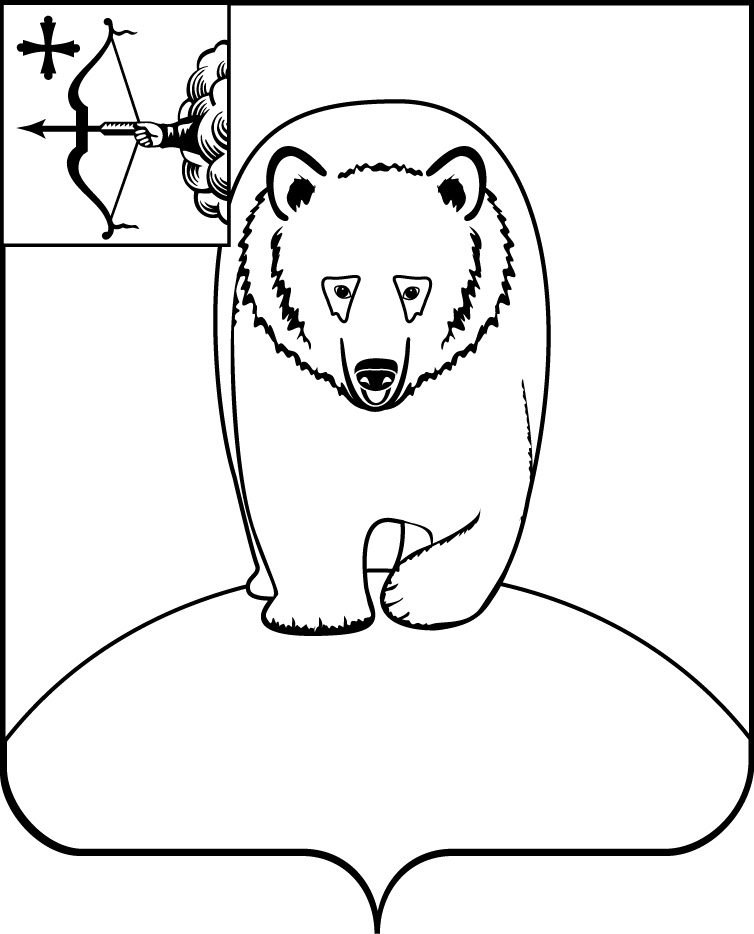 АДМИНИСТРАЦИЯ АФАНАСЬЕВСКОГО МУНИЦИПАЛЬНОГО ОКРУГА                        КИРОВСКОЙ ОБЛАСТИПОСТАНОВЛЕНИЕ30.11.2023                                                                                                        № 639пгт АфанасьевоОб утверждении Порядка привлечения финансовым управлением администрации Афанасьевского муниципального округа Кировской области остатков средств на единый счет бюджета муниципального округа и возврата привлеченных средствВ соответствии со статьей 236.1 Бюджетного кодекса Российской Федерации, постановлением Правительства Российской Федерации 
от 30.03.2020 № 368 «Об утверждении Правил привлечения Федеральным казначейством остатков средств на единый счет федерального бюджета и возврата привлеченных средств и общих требований к порядку привлечения остатков средств на единый счет бюджета субъекта Российской Федерации (местного бюджета) и возврата привлеченных средств», постановлением Правительства Кировской области  от 15.01.2021 № 6-П «Об утверждении Порядка привлечения Министерством финансов Кировской области остатков средств на единый счет областного бюджета и возврата привлеченных средств», администрация Афанасьевского муниципального округа ПОСТАНОВЛЯЕТ: 1. Утвердить Порядок привлечения финансовым управлением администрации Афанасьевского муниципального округа Кировской области остатков средств на единый счет бюджета муниципального округа и возврата привлеченных средств согласно приложению.2. Контроль за исполнением настоящего постановления возложить 
на заместителя главы администрации муниципального округа по экономике 
и финансам, начальника финансового управления.3. Настоящее постановление вступает в силу после его официального опубликования и распространяется на правоотношения, возникшие 
с 01.11.2023 года.Глава Афанасьевского муниципального округа                                  Е.М.Белёва         ПриложениеУтвержденпостановлением администрации Афанасьевского муниципального округа Кировской области   от 30.11.2023 № 639Порядок привлечения финансовым управлением администрации Афанасьевского муниципального округа Кировской области остатков средств на единый счет бюджета муниципального округа и возврата привлеченных средств           1.Общие положения:1.1 Настоящий Порядок привлечения финансовым управлением администрации Афанасьевского муниципального округа Кировской области остатков средств на единый счет бюджета муниципального округа и возврата привлеченных средств (далее - Порядок) разработан в соответствии с общими требованиями к порядку привлечения остатков средств на единый счет местного бюджета и возврата привлеченных средств, утвержденными постановлением Правительства Российской Федерации 
от 30.03.2020 № 368 «Об утверждении Правил привлечения Федеральным казначейством остатков средств на единый счет федерального бюджета и возврата привлеченных средств и общих требований к порядку привлечения остатков средств на единый счет бюджета субъекта Российской Федерации (местного бюджета) и возврата привлеченных средств», постановлением Правительства Кировской области от 15.01.2021 № 6-П «Об утверждении Порядка привлечения Министерством финансов Кировской области остатков средств на единый счет областного бюджета и возврата привлеченных средств» и устанавливает правила привлечения финансовым управлением администрации Афанасьевского муниципального округа  Кировской области (далее – финансовое управление) на единый счет  бюджета муниципального округа остатков средств с казначейского счета для осуществления и отражения операций с денежными средствами, поступающими во временное распоряжение получателей средств бюджета муниципального округа, 
с казначейского счета для осуществления и отражения операций с денежными средствами бюджетных учреждений, (далее - казначейские счета), а также порядок возврата средств, привлеченных с казначейских счетов на единый счет бюджета муниципального округа.1.2. Финансовое управление осуществляет возврат средств, привлеченных с казначейских счетов на единый счет бюджета муниципального округа, для своевременного исполнения распоряжений бюджетных учреждений, иных юридических лиц о совершении казначейских платежей.1.3. Финансовое управление осуществляет учет средств в части сумм:
           поступивших на единый счет бюджета муниципального округа 
с казначейских счетов;перечисленных с единого счета бюджета муниципального округа 
на казначейские счета, с которых они были ранее привлечены.2. Условия и порядок привлечения остатков средств с казначейских счетов на единый счет бюджета муниципального округа:2.1. Привлечение финансовым управлением остатков средств 
с казначейских счетов на единый счет бюджета муниципального округа осуществляется в целях обеспечения ликвидности единого счета бюджета муниципального округа.2.2. В случае временного кассового разрыва на едином счете бюджета муниципального округа финансовое управление осуществляет привлечение средств на единый счет бюджета муниципального округа с казначейских счетов в объеме, необходимом для осуществления исполнения распоряжений получателей средств бюджета муниципального округа о совершении казначейских платежей.2.3. Объем средств, привлекаемых на единый счет бюджета муниципального округа, определяется исходя из остатков средств 
на соответствующих казначейских счетах, сложившихся после исполнения распоряжений бюджетных учреждений, иных юридических лиц о совершении казначейских платежей.2.4. Остаток средств на казначейских счетах должен быть достаточным для осуществления исполнения казначейских платежей после привлечения средств на единый счет бюджета муниципального округа.2.5. Финансовое управление представляет распоряжение о совершении казначейских платежей для перечисления остатков средств на единый счет бюджета муниципального округа в Управление Федерального казначейства по Кировской области не позднее 16 часов 00 минут (в дни, непосредственно предшествующие выходным и нерабочим праздничным дням, - до 15 часов 00 минут) текущего дня.3. Условия и порядок возврата средств, привлеченных с казначейских счетов на единый счет бюджета муниципального округа:3.1. Финансовое управление осуществляет возврат средств, привлеченных с казначейских счетов на единый счет бюджета муниципального округа, в объеме, не превышающем остатка средств 
на едином счете бюджета муниципального округа и достаточном 
для осуществления исполнения распоряжений получателей средств бюджета муниципального округа о совершении казначейских платежей после возврата привлеченных средств.3.2. Возврат средств, привлеченных с казначейских счетов на единый счет бюджета муниципального округа, осуществляется в пределах суммы, 
не превышающей разницы между объемом средств, поступивших в течение текущего финансового года с соответствующего казначейского счета 
на единый счет бюджета муниципального округа, и объемом средств, возвращенных с единого счета бюджета муниципального округа 
на соответствующий казначейский счет в течение текущего финансового года.3.3. Финансовое управление осуществляет возврат средств, привлеченных с казначейских счетов на единый счет бюджета муниципального округа, 
в целях проведения операций за счет привлеченных средств не позднее второго рабочего дня, следующего за днем приема к исполнению распоряжений получателей средств бюджета муниципального округа 
о совершении казначейских платежей, а также при завершении текущего финансового года, но не позднее последнего рабочего дня текущего финансового года.